ԿԱՊԱՆ ՀԱՄԱՅՆՔԻ ՂԵԿԱՎԱՐ ԳԵՎՈՐԳ ՓԱՐՍՅԱՆԻ ՈՒՂԵՐՁԸ ՏԵՂԱԿԱՆ ԻՆՔՆԱԿԱՌԱՎԱՐՄԱՆ ՕՐՎԱ ԿԱՊԱԿՑՈՒԹՅԱՄԲ
Սիրելի՛ կապանցիներ
22 տարի առաջ նոյեմբերի 10-ին մեր երկրում առաջին անգամ անցկացվեցին տեղական ինքնակառավարման մարմինների ընտրություններ: Ընտրվեց համայնքի ղեկավար , ձևավորվեց ավագանի, ովքեր միասին ստանձնեցին պետականության առաջին հիմնաքարերից մեկի նախ կայացման, ապա զարգացման բարդ ու կարևոր գործը: Ու արդեն կարող ենք արձանագրել, որ ունենք կենսունակ, կայուն, հրապարակային աշխատելաոճ որդեգրած ժողովրդավար կառույց, որն իր ամենօրյա սրտացավ աշխատանքով, նվիրումով ու պատասխանատվությամբ ծանրակշիռ ներդրում ունի ու դարձել է այն տեղը, որտեղ օգնություն , աջակցություն ու արդարություն է փնտրում խնդիրներ ու հոգսեր ունեցող քաղաքացին: 
Հարգելի՛ ավագանու անդամներ， համայնքային ծառայողներ， տեղական ինքնակառավարման ոլորտի աշխատակիցներ
Մեր արդյունավետ, վստահության ու համերաշխության մթնոլորտում իրականացված աշխատանքով, որոշումների կայացման, հասարակության մեջ հնչեղություն ստացած հարցերի լուծման գործընթացում բնակիչների ներգրավումով միայն կկարողանանք ապահովել բնակչության համար ցանկալի արդյունք : Մեր խոշորացված համայնքի համաչափ զարգացումը յուրաքանչյուրիս համար արժանապատվության խնդիր պետք է լինի: 
Զարգացած համայնքն է հզոր պետության գրավականը: 
Ներկայումս կատարվող դրական, արմատական փոփոխություններն ու համայնքային հիմնախնդիրների հանդեպ կառավարության վերաբերմունքն ինձ հիմքեր են տալիս վստահաբար ասելու, որ մոտ ժամանակներս մեր լիազորությունների շրջանակի ընդլայնմանը զուգահեռ , ավելանալու են նաև մեր կարողությունները: 
Մեր երկրի տնտեսական և ժողովրդավարական նվաճումների, հաջողությունների գրանցման գործում բավականին մեծ է նաև մեր պատասխանատվության բաժինը: Կյանքի որակի բարելավման խնդրում հույսերն ու ակնկալիքները մեծամասամբ կապվում են համայնքի ղեկավարի հետ: Եվ մենք, միջնորդի դեր ստանձնելով պետական կառույցների ու բնակչության միջև, մեր բաժին գործը անենք պատվախնդրորեն ու անթերի: Այնժամ, նոյեմբերի 10-ին միմյանց շնորհավորելու են բոլոր նրանք, ովքեր տիրոջ իրավունքով ու պատասխանատվությամբ են վերաբերում իրենց ծննդավայրին, ովքեր ջանքեր են գործադրում օր առաջ լուծված տեսնելու տարիներով կուտակված խնդիրները, ովքեր անտարբեր չեն ու կամք ունեն իրենց սերը հայրենիքի հանդեպ ապացուցել ոչ թե խոսքով, այլ գործով: 
Շնորհավորում եմ բոլորիս օրվա առթիվ: Մաղթում եմ խաղաղություն մեր երկրին, համայնքային կառույցներում ընդգրված ամեն մի աշխատակցի, նաև ավագանու անդամներին պատասխանատվության բարձր զգացում , նվիրվածություն ու նպատակասլացություն՝ հանուն մեր համայնքի, հանուն մեր համերկրացու: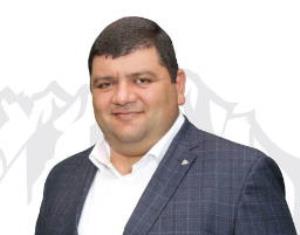 